               КАРАР                                                                         Р Е Ш Е Н И Е     42 - заседание 			                                          28 –созыва О внесении изменений в решение СоветаСельского поселения Норкинский сельсоветот 08.12.2021 г. № 28/106Совет Сельского поселения Норкинский сельсовет муниципального  район Республики Башкортостан   РЕШИЛ:1. Внести в решение Совета сельского поселения Норкинский сельсовет муниципального  район Республики Башкортостан от 08.12.2021 № 28/106 «Об утверждении Положения о порядке планирования приватизации и принятия решений об условиях приватизации муниципального имущества сельского поселения Норкинский сельсовет муниципального  район РБ» следующие изменения:- В пункте 12 Положения исключить слова «иные необходимые для приватизации имущества сведения».2. Настоящее решение опубликовать на информационном стенде и официальном сайте Администрации сельского поселения Норкинский сельсовет муниципального   район Республики Башкортостан.Глава сельского поселенияНоркинский сельсоветмуниципального районаРеспублики Башкортостан 						Ф.К.Гиндуллинад. Норкино31  марта  2023г.№ 42/156БАШҠОРТОСТАН РЕСПУБЛИКАҺЫНЫҢБАЛТАС РАЙОНЫ МУНИЦИПАЛЬ РАЙОНЫНЫҢ НӨРКӘ АУЫЛ СОВЕТЫ   БИЛӘМӘҺЕ СОВЕТЫ  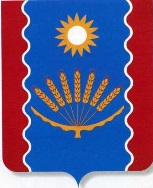 СОВЕТ СЕЛЬСКОГО ПОСЕЛЕНИЯ НОРКИНСКИЙ СЕЛЬСОВЕТ МУНИЦИПАЛЬНОГО  РАЙОН РЕСПУБЛИКИ БАШКОРТОСТАН